Publicado en Madrid el 19/07/2018 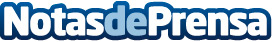 Las contraseñas WiFi WPA2 siguen siendo completamente seguras pese a los ataques Krack, según SiliceoComo consecuencia de que recientemente han salido en prensa numerosos avances de información relativa a los nuevos fallos de seguridad detectados con los ataques KRACK contra seguridad WiFi WPA, se ha desencadenado un inusual interés por la seguridad de las transmisiones WiFi y las contraseñas WiFI. Cuidar la seguridad y conocer como funcionan los equipos de comunicación que se usan a diario está muy bien pero no hay que tener miedo, las redes WiFi son tan seguras como siempreDatos de contacto:GuillermoNota de prensa publicada en: https://www.notasdeprensa.es/las-contrasenas-wifi-wpa2-siguen-siendo Categorias: Nacional Telecomunicaciones Ciberseguridad http://www.notasdeprensa.es